GENESIS HOUSE 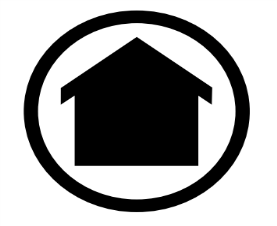 1402 N. Inglewood, Siloam Spgs.,479-549-3438 M-F 9am-11:30amSiloam Springs ResourcesAmerican Legion - Veteran’s Post 29 – commander@siloam29.org. 479-549-4448 or 479-228-3561 for info.Arkansas Workforce – Now serving the Siloam, Fayetteville, and Rogers areas by appointment ONLY.  Please call 479-587-7040 for more details, Employment assistance, Resource referrals and scholarships for both adults and students.Benton County Health Department – 101 W. University, Siloam Springs, WIC, immunizations. 479-549-3794Borderline -AA – 419 S. Washington, Siloam Springs. AA Chris M 479-652-7396 or Hannah M 501-681-0539, Al-Anon Kay 479-228-7125Choices – 809 S Mount Olive St, Siloam Springs. Free pregnancy services, Diapers, Mon-Thurs 10am-5pm, Fri 10am-3pm. 479-549-3322Community Clinic – 500 S. Mt. Olive, Siloam Springs – Mon.- Fri., 7:15 a.m. – 5:00 p.m. Mon. - Fri. 479-524-9550.Dogwood Literacy Council- 100 S Broadway, Ste# H. 479-986-6991. Free GED Prep & Career Ed. Classes. Call for more info.Eastgate Church Of Christ- 1997 Hwy 412, Free Clothes 1st Friday of the month from 5:30pm-7pmGoodwill - Thrift Store -. Career Center - 479.373.6120, dvartanian@goodwillAR.org. Low priced clothing and misc. items.                                                                                                                                                        Grace Food Pantry/The Garden – 10am-1pm every Saturday at grace Episcopal Church. No ID required, come, and get what you need. Free prepackaged frozen meals from local restaurants are also available at the pantry during that same time.  foodpantry@gracesiloam.org.                                                                                                                                                                                                                                                                                                                                       Kind At Heart – 18561 Meadowview Rd., Siloam Springs. 1-5pm(M-F) 479-373-6281. Provides encouragement and assistance to individuals who are 70+ years old and/or mobility impaired.                                                                                                           Manna Center – 670 Heritage Court, Siloam Springs.  Mon-Fri 9:00-11:30 for food, clothing, gasoline, utilities.  Photo ID, Proof of residency required. 479-524-9825. Thrift Store open M-F 9 to 5 Sat 9-4.                                                                                                                                NWA Second Stage Transition- To offer safety & the opportunity for the purpose of changing lives. – Conduct substance abuse assessments: Sassi (adults & adolescents) and Defendant Questionnaire. 608 S Hico St, Siloam Springs, 479-228-2670, 479-549-3737  cecelia.d@nwasecondstagetransition.org                                                                                                                                        Potter’s House Thrift Store - 2101 Hwy 412 E, Siloam Springs, Mon-Sat 10am-6pm. 479-373-6373                                        Siloam Springs Adair Early Head Start- Child care agency. 1017 E Tulsa St, Siloam Springs.   479-373-3606                    Siloam Springs Housing Authority – 1255 W Tulsa St., Siloam. Mon. - Thurs., 8:00 – 5:00. 479-524-8117                             Siloam Springs Senior Activity Center-750 Heritage Ct. Siloam Springs. 479-524-5735                                                           Trinity Pentecostal Church- 2450 S Lincoln St Siloam Springs. 479-549-3595. Free food pantry, call for dates and times.                                                                                                                                                                                                          VFW – Post 1674. -830 S Lincoln, Siloam Springs, Ar. 479-220-7565                                                                                       The Village (Formerly the CommUnity Store House) 511 W Tulsa St, Siloam Springs, 479-228-2534 Surrounding Area ResourcesBethany Christian Services – 804 S. Pleasant St, Springdale. Anna Dennis, Pregnancy Counselor. Bethony.org 501-350-0674Department of Human Services – SNAP – Arkansas DHS- 900 South 13th Ct, Bentonville 479-273-9011, Fax 479-273-9055 /Oklahoma DHS– For Low Income Home Energy Assistance 405-487-LIVE(5483), www.okdhslive.orgGFA Food Pantry- 821 E Main St., Gentry, Ar. Open Every Tuesday 8:30am-2:30pm. Call 479-736-8415 For AppointmentHearth Program of Fayetteville – For info of programs, please contact Community Resources Office at 479-575-8260Helping Hands – 320 Airport Rd., Bentonville, Mon. thru Fri., 10:00 – 5:00/479-273-2511. Benton County residents only. Only help first 25 people. Need to be there very early! Rent, Utilities, Food.Homeless Veterans Program - 1100 N College, Fayetteville. Call 800-691-8387 Ext 5143House Of Hope Rescue Mission- Day Shelter. 505 E. Emma Ave., Springdale. Open Wed and Fri 9am-2pm. 479-756-7333LifeSource International- Food, clothing, & other resources. 600 S School Ave Ste 2, Fayetteville. 479-521-4000Northeast Oklahoma Community Action Agency - 856 E Melton Suite C, Jay, OK  918-253-4683. Northwest Arkansas Women’s Shelter - Crisis Line 479-246-9999 or 800-775-9011OHC (Our Healthy Communities, Inc)- 506 E Spruce, Rogers, Ar. 8:30am-2pm M-F. Gas, Electric, Wood, Propane. Benton, Madison, & Carrol Counties Only. 479-636-7301Peace At Home Family Shelter- 24/7 Hotline 479-442-9811(Local), 877-442-8911(Toll-Free)Salvation Army Shelter– Fayetteville* -219 West 15th St., 479-521-0857 Bentonville*- 3305 SW I St 479-271-9545  *check in at 5:00 pmSeven Hills Day Shelter – 1832 South School Street, Fayetteville, AR 479-966-4378Total Life Community Church - 13710 Hwy 59 N Gentry. Misc. Assistance, FREE clothing Mon. 1 - 4 p.m.  479-736-8231Vetcentric Mental Health Services- 128 Southwinds Rd Ste 5, Farmington. Office hrs: M-Tues 8-5, Site Visits: Th-Fri 8-5. 479-427-1509Veteran’s Administration - VA Clinics - Fayetteville, AR and Jay, OK - 888-424-8387Victory Worship Center – Hwy 412 W, W Siloam Springs – Free Food Boxes – On Thurs.  Starting at 8:30 a.m-11:00 am (Please arrive early to register) For emergency food boxes, call 918-408-4272 (ID required, proof of residency & income)West Siloam Springs Assembly’s “God’s Closet – 5524 Cedar Dr, Colcord, Ok. Free shoes, clothes, and other items. Fridays 2pm-6pm, Saturdays 10am-2pm. 918-422-5292Other Resourcesharknwa.com- Database to find service providers/agencies in area (individual sign-up)2 1 1-United Way Helpline phone number for serviceHelp Resources For Washington Co.- Contact jhanna@centraltolife.com 479-442-1827Findhelp.org (formerly auntbertha.com) – Search for free or reduced cost services like medical care, food, job training, and more.Arfreshstart.com – ACAAA fresh start program – rent assistance due to Covid-19. 1-855-987-9870  Aspsf.org – Arkansas Single Parent Scholarship Fund. 614 E Emma St./Suite 119, Springdale, ArGENESIS HOUSE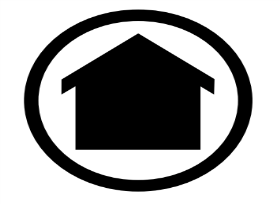 1402 N. Inglewood, Siloam Spgs.,479-549-3438 M-F 9am-11:30amArea Food ResourcesDAY 	 Food Pantries			Meals Served		           Time   Mon	 * The Manna Center								9:00 am - 11:30 am	   Tues	 * The Manna Center								9:00 am - 11:30 am	             * GFA Food Pantry in Gentry (Call for appointment 479-736-8415)                                      8:30 am - 2:30 pm                                                                        * Community Kitchen at Compass Fellowship (Corner      11:00 am – 1 pm                                                                                		 	  of 412 & Stateline Rd. 50 free To-Go Meals)       Wed	* The Manna Center						        	          	9:00 am - 11:30 am			 					 _________________________________________________________________________________________  Thurs	* The Manna Center							             9:00 am - 11:30 am	 * Victory Worship Center (West Siloam Springs)				             8:30 am – 11:00 am                                           **********(For Emergency Food Boxes, Call 918-408-4272)    Fri	* The Manna Center								9:00 am - 11: 30 am                                                      * Hope’s Kitchen at St. Mary’s Catholic Church                11:00 am - 1:00 pm  	  1st & 3rd Fri of MonthSat	* Grace Episcopal Food Pantry/The Garden in Siloam Springs                                10:00am – 1:00pm                                                                            Sun                                                                  